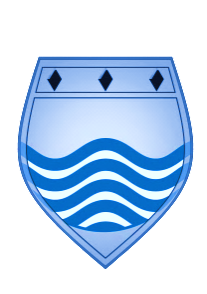 Personal DetailsPersonal DetailsNameFormDate of applicationYour Options Using the list of subjects below, please indicate all of the courses you are interested in studying in the sixth form. (Please note that the running of certain courses is dependent on student demand for that subject.)A-LevelsBiologyEnglish LiteratureGermanA-LevelsBusiness StudiesFine ArtHistoryA-LevelsChemistryFrenchMath’sA-LevelsCriminologyFurther Math’sPoliticsA-LevelsEnglish LanguageGeographyPsychologyA-LevelsPhysicsSociologyEPQBTECsApplied ScienceInformation TechnologySportBTECsHealth and Social careMedia ProductionLawPublic ServicesTravel and TourismFootball AcademyDisclaimerDisclaimerI understand that some course combinations may not be possible and if a course is undersubscribed it may not run.The Data Protection Act 1998 requires your consent before we can hold or process information about you. This approval is required also to offer you a place on the course.I understand that some course combinations may not be possible and if a course is undersubscribed it may not run.The Data Protection Act 1998 requires your consent before we can hold or process information about you. This approval is required also to offer you a place on the course.Student signatureDateParent/Carer signatureDateYour ApplicationUsing the list of subjects above, your career aspirations and general experience why would you like to choose Etone sixth form as your next destination. 